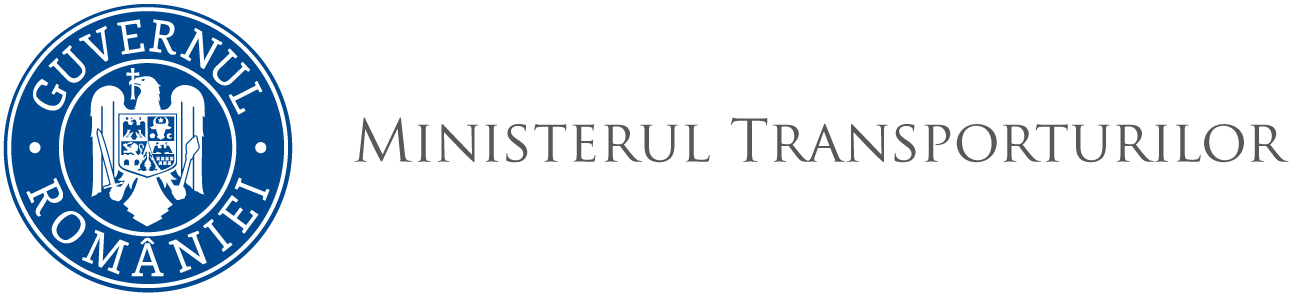 O R D I N  nr. ……..din ……………privind publicarea acceptării amendamentelor la Convenția internațională din 1974 pentru ocrotirea vieții omenești pe mare, așa cum a fost amendată, adoptate de Organizația Maritimă Internațională prin Rezoluția MSC.436(99) a Comitetului de siguranță maritimă din 24 mai 2018Ministrul transporturilor,Având în vedere referatul Direcției Transport Naval nr. 33577/1570 din 04.09.2019 privind publicarea acceptării amendamentelor la Convenția internațională din 1974 pentru ocrotirea vieții omenești pe mare, așa cum a fost amendată, adoptate de Organizația Maritimă Internațională prin Rezoluția MSC.436(99) a Comitetului de siguranță maritimă din 24 mai 2018,Ținând seama de prevederile art. VIII (b)(vi)(2)(bb) și ale art. VIII (b)(vii)(2) din Convenția internațională din 1974 pentru ocrotirea vieții omenești pe mare (SOLAS 1974), la care România a aderat prin Decretul Consiliului de Stat nr. 80/1979,În temeiul prevederilor art. 4 alin. (1) din Ordonanța Guvernului nr. 42/1997 privind transportul maritim și pe căile navigabile interioare, republicată, cu modificările și completările ulterioare și ale art. 2 pct. 20 precum și art. 5 alin. (4) din Hotărârea Guvernului nr. 21/2015 privind organizarea și funcționarea Ministerului Transporturilor, cu modificările și completările ulterioare,Emite următorulORDIN:Art. 1 - Se publică amendamentele la Convenția internațională din 1974 pentru ocrotirea vieții omenești pe mare, așa cum a fost amendată, adoptate de Organizația Maritimă Internațională prin Rezoluția MSC.436(99) a Comitetului de siguranță maritimă din 24 mai 2018, prevăzută în anexa care face parte integrantă din prezentul ordin.Art. 2 – Autoritatea Navală Română va duce la îndeplinire dispozițiile prezentului ordin.Art. 3 – Prezentul ordin se publică în Monitorul Oficial al României, Partea I și intră în vigoare  de la 1 ianuarie 2020.MINISTRUL TRANSPORTURILORAlexandru-Răzvan CUC SECRETAR DE STATMarius HUMELNICUSECRETAR DE STATMarius HUMELNICUSECRETAR DE STATMarius HUMELNICUSECRETAR DE STATMarius HUMELNICUSECRETAR DE STATMarius HUMELNICUSECRETAR GENERALPetre NEACȘASECRETAR GENERALPetre NEACȘASECRETAR GENERALPetre NEACȘASECRETAR GENERALPetre NEACȘASECRETAR GENERALPetre NEACȘANUME PRENUMEFUNCȚIA PUBLICĂSEMNĂTURADATANR. ÎNREGISTRAREDirecția AvizareDirecția AvizareDirecția AvizareDirecția AvizareDirecția AvizareDaniela DEUȘANDirector Direcția Afaceri europene și Relații InternaționaleDirecția Afaceri europene și Relații InternaționaleDirecția Afaceri europene și Relații InternaționaleDirecția Afaceri europene și Relații InternaționaleDirecția Afaceri europene și Relații InternaționaleGabriela SÎRBUDirectorDirecția Transport NavalDirecția Transport NavalDirecția Transport NavalDirecția Transport NavalDirecția Transport NavalGabriela MURGEANUDirector